SOLUCIONESACTIVIDADES1º E, 1º FLEXIBLE Y 1º PENDIENTEUNIDAD 6a. Conflicto; b. Un psicópata; c. El antropólogo; d. El altruismo; e. La empatía 2.  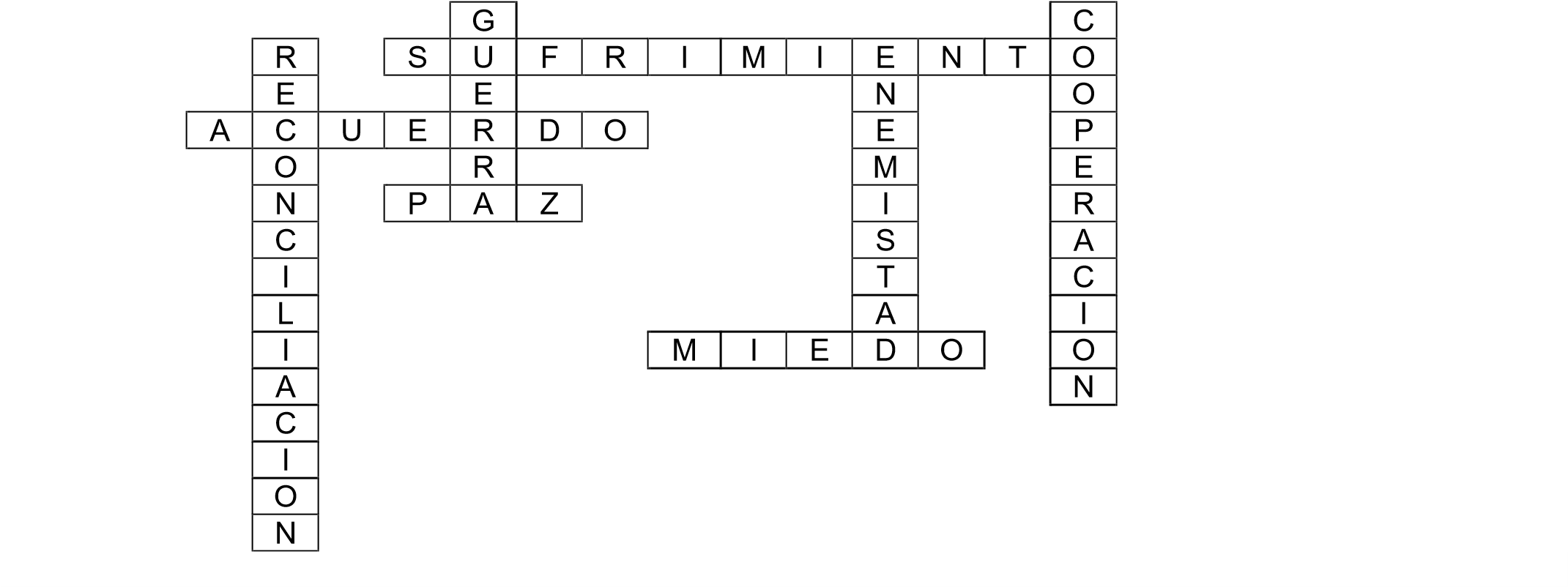 3.  Respuesta libre. Algunas posibilidades son: apuro, problema, compromiso, trance, discusión, pelea, dificultad, lucha, tropiezo…    4.   c. Una persona que origina o causa problemas.    5.   renuncia / debilidad. 6.  7.    Respuesta libre.Término Sinónimo Antónimo emotividad afectividad desafección / desapego generosidad altruismo egoísmo ayuda cooperación traba empatía identificación desapego / desafección caridad compasión desamparo alabanza adulación agravio amabilidad afabilidad displicencia amabilidad afabilidad displicencia 